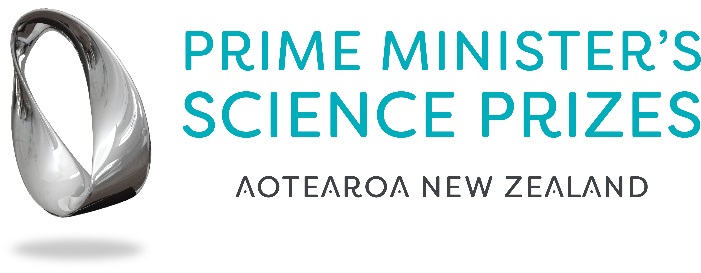 The Prime Minister’s MacDiarmid Emerging Scientist Prize 2019
The prize is for an outstanding emerging scientist who has had their PhD or equivalent qualification conferred within the last eight years i.e. from 1 January 2011 onwards.This is a confidential referral between yourself and the judging panel. The applicant will not see your comments.Add Contact Details:Question 1
How long have you known the individual and in what capacity? (50 words)(please write here)Question 2Briefly outline why you are in a position to comment on the work of this scientist? (200 words)(please write here)Question3In your own words please comment on their research in terms of the selection criteria: (up to 1000 words)The research is leading edge science in its field.The research has already, or is likely to result in the generation of valuable new knowledge in the field, or have wider impact;The applicant is able to effectively communicate their research.(please write here)DeclarationI assert that this Entrant is a fit candidate for the Prime Minister's MacDiarmid Emerging Scientist Prize.I am not aware of any legal or ethical impediments that might interfere with the entrant's acceptance of this Prize.All information included in this nomination is true to the best of my knowledge.I acknowledge that I may be contacted to provide further information in relation to this entry.Signed:							Date:				Please send this back to pmscienceprizes@royalsociety.org.nz by 5pm on Thursday 10 October 2019. Name:Employer:Role:Phone:Email:Who are you supporting?